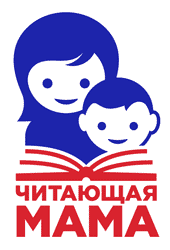 Образовательные учреждения города, участники муниципального проекта «Семейное чтение» в 2019-2020 учебном году:№ п/пОбразовательные учреждения - участники проекта1.МБОУ Сургутский естественно - научный лицей2.МБОУ НШ «Перспектива»3.МБОУ СОШ № 124.МБОУ гимназия "Лаборатория Салахова"5.МБОУ гимназия им. Ф.К. Салманова6.МБОУ лицей № 17.МБОУ лицей № 38.МБОУ СОШ №18 имени В.Я.Алексеева9.МБОУ СОШ № 2710.МБОУ СОШ № 1511.МБОУ СОШ № 712.МБОУ СОШ № 813.МБОУ СОШ № 2014.МБОУ СОШ № 2915.МБОУ СОШ № 3216.МБОУ СОШ № 517.МБОУ СОШ № 4518.МБОУ НШ № 3019.МБОУ СОШ № 1020.МБОУ СОШ № 2221.МБОУ СОШ № 2622.МБОУ СОШ № 2523.МБОУ СОШ № 124.МБОУ СОШ № 4625.МБОУ гимназия №226.МБОУ СОШ № 1927.МБОУ СОШ № 628.МБОУ СОШ №4429.МБОУ "Сургутская технологическая школа"30.МБОУ СОШ №931.МБОУ СОШ №3132. МБОУ НШ "Прогимназия"